БАШҠОРТОСТАН РЕСПУБЛИКАҺЫ                                             РЕСПУБЛИка БАШКОРТОСТАН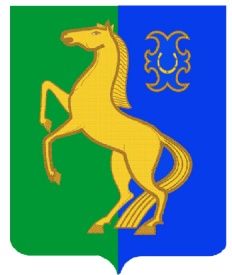   ЙƏРМƏКƏЙ районы                                                            совет сельского поселения  муниципаль РАЙОНЫның                                                 Нижнеулу-елгинский сельсовет  тҮбəнге олойылfа АУЫЛ СОВЕТЫ                                            МУНИЦИПАЛЬНОГО РАЙОНА  ауыл БИЛƏмƏҺе  советы                                                            ЕРМЕКЕЕВСКий РАЙОН     452196, Түбǝнге Олойылға, Йǝштǝр урамы,10                                          452196, с. Нижнеулу-Елга, ул. Молодежная,10    Тел. (34741) 2-53-15                                                                                    Тел. (34741) 2-53-15         ҠАРАР                                                          № 22                                                         РЕШЕНИЕ    24  ноябрь 2015 г.                                                                       24  ноября  2015 г.О внесении изменений  в решение Совета сельского поселения Нижнеулу-Елгинский сельсовет муниципального района Ермекеевский район Республики Башкортостан «Об установлении земельного налога» от   27 ноября 2012 года  № 183В соответствии с Федеральным законом от 04.11.2014 года № 347-ФЗ «О внесении изменений в части первую и вторую Налогового кодекса Российской Федерации» в главу 31 «Земельный налог» Налогового кодекса Российской Федерации Совет сельского поселения Нижнеулу-Елгинский сельсовет муниципального района Ермекеевский район Республики Башкортостан решил:1. Внести в решение Совета сельского поселения Нижнеулу-Елгинский сельсовет муниципального района Ермекеевский район Республики Башкортостан от  27 ноября 2012 года № 183 «Об установлении земельного налога», следующие изменения:1.1. Признать утратившим силу:пункт 3 «Отчетным периодами для налогоплательщиков – организаций и физических лиц, являющихся индивидуальными предпринимателями, установить первый, второй и третий квартал календарного года»;пункт 4 «Установить для налогоплательщиков – организаций и физических лиц, являющихся индивидуальными предпринимателями, сроки уплаты авансовых платежей не позднее последнего числа месяца, следующего за истекшим отчетным периодом, исчисленных по истечении первого, второго и третьего квартала текущего налогового периода как одна четвертая соответствующей налоговой ставки процентной доли кадастровой стоимости земельного участка по состоянию на 1 января года, являющегося налоговым периодом. Юридическим и физическим лицам - индивидуальным предпринимателям, являющимся сельскохозяйственными товаропроизводителями, предоставить право не исчислять и не уплачивать авансовые платежи по налогу в течение налогового периода.По итогам налогового периода налогоплательщиками – организациями и физическими лицами, являющимися индивидуальными предпринимателями уплачивается до 1 февраля года, следующего за истекшим налоговым периодом, сумма налога, определяемая как разница между суммой налога, исчисленная по ставкам, предусмотренным пунктом 2 и суммами подлежащих уплате в течение налогового периода авансовых платежей по налогу».1.2. пункты 5-10 считать соответственно пунктами 3-8.2. Решение обнародовать путем размещения на информационных стендах в общественных местах, в здании администрации сельского поселения не позднее 30 ноября 2015 года. 3. Изменения, изложенные в данном решении, распространяются на правоотношения, возникшие с 1 января 2015 года.            Глава сельского  поселения                                                     О.В.Зарянова